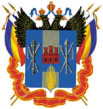 РОСТОВСКАЯ ОБЛАСТЬОКТЯБРЬСКИЙ РАЙОНМУНИЦИПАЛЬНОЕ ОБРАЗОВАНИЕ «КРИВЯНСКОЕ СЕЛЬСКОЕ ПОСЕЛЕНИЕ»ПРОЕКТ ГЕНЕРАЛЬНОГО ПЛАНА МУНИЦИПАЛЬНОГО ОБРАЗОВАНИЯ«КРИВЯНСКОЕ СЕЛЬСКОЕ ПОСЕЛЕНИЕ»ТОМ  IПОЛОЖЕНИЕ О ТЕРРИТОРИАЛЬНОМ ПЛАНИРОВАНИИ Ростов-на-Дону2020СодержаниеОБЩИЕ ПОЛОЖЕНИЯПроект внесения изменений в Генеральный план муниципального образования «Кривянское сельское поселение» разработан в соответствии с ст. 23 Градостроительного Кодекса Российской Федерации, приказом Минэкономразвития от 09.01.2018 № 10 «Об утверждении Требований к описанию и отображению в документах территориального планирования объектов федерального значения, объектов регионального значения, объектов местного значения и о признании утратившим силу приказа Минэкономразвития России от 7 декабря 2016 г. N 793», подпрограммы «Территориальное планирование и развитие территорий, в том числе для жилищного строительства» государственной программы «Территориальное планирование и обеспечение доступным и комфортным жильем населения Ростовской области», утвержденной постановлением Правительства Ростовской области от 17.10.2018 № 642, муниципальной подпрограммы «Развитие территорий для жилищного строительства в Октябрьском районе», муниципальной программы «Территориальное планирование и обеспечение доступным и комфортным жильем населения Октябрьского района» от 25.12.2019 № 1560, постановлением Администрации Октябрьского района «О подготовке проектов внесения изменений в Генеральные планы городского и сельских поселений Октябрьского района Ростовской области» от 21.01.2020 № 44.Проект внесения изменений в Генеральный план муниципального образования «Кривянское сельское поселение» разработан в соответствии со схемой территориального планирования Ростовской области, утвержденной постановлением Администрации Ростовской области от 21.12.2007 № 510 (в редакции постановления Правительства Ростовской области от 24.04.2015 № 288), схемой территориального планирования Октябрьского района, утвержденной решением Собрания депутатов Октябрьского района от 10.12.2010 № 13.Площадь Кривянского сельского поселения – 14561 га. (в соответствии с Генеральным планом).При подготовке проекта внесения изменений в Генеральный план поселения, учитывались концептуальные основы Генерального плана принятые решением Собрания депутатов Кривянского сельского поселения от 30.11.2012 № 11.Основными целями проекта внесения изменений в Генеральный план Кривянского сельского поселения является внесение изменений в утвержденный генеральный план в части корректировки и координатного описания границ населенных пунктов, установленных генеральным планом, а также корректировки и координатного описания установленных границ территориальных зон, осуществляется с целью приведения документов территориального планирования и градостроительного зонирования муниципального образования в соответствие с действующим законодательством Российской Федерации.Координатное описание границ населенных пунктов муниципального образования «Кривянское сельское поселение» выполнено с учетом земельных участков, внесенных в государственный кадастр недвижимости на момент выполнения работы по описанию границ.СВЕДЕНИЯ О ВИДАХ, НАЗНАЧЕНИИ И НАИМЕНОВАНИЯХ ПЛАНИРУЕМЫХ ДЛЯ РАЗМЕЩЕНИЯ ОБЪЕКТОВ МЕСТНОГО ЗНАЧЕНИЯ МУНИЦИПАЛЬНОГО ОБРАЗОВАНИЯ «КРИВЯНСКОЕ СЕЛЬСКОЕ ПОСЕЛЕНИЕ», ИХ ОСНОВНЫЕ ХАРАКТЕРИСТИКИ, ИХ МЕСТОПОЛОЖЕНИЕ, А ТАКЖЕ ХАРАКТЕРИСТИКИ ЗОН С ОСОБЫМИ УСЛОВИЯМИ ИСПОЛЬЗОВАНИЯ ТЕРРИТОРИЙ В СЛУЧАЕ, ЕСЛИ УСТАНОВЛЕНИЕ ТАКИХ ЗОН ТРЕБУЕТСЯ В СВЯЗИ С РАЗМЕЩЕНИЕМ ДАННЫХ ОБЪЕКТОВ2.2     Планируемые для размещения объекты местного значения в ст. Кривянская.Объекты социальной инфраструктурыОбъекты инженерной инфраструктурыОбъекты в иных областях в связи с решением вопросов местного значения поселенияПАРАМЕТРЫ ФУНКЦИОНАЛЬНЫХ ЗОН, А ТАКЖЕ СВЕДЕНИЯ О ПЛАНИРУЕМЫХ ДЛЯ РАЗМЕЩЕНИЯ В НИХ ОБЪЕКТАХ ФЕДЕРАЛЬНОГО ЗНАЧЕНИЯ, ОБЪЕКТАХ РЕГИОНАЛЬНОГО ЗНАЧЕНИЯ, ОБЪЕКТАХ МЕСТНОГО ЗНАЧЕНИЯНа основе анализа основных направлений развития поселения, современной системы использования территории, формирующих структурно-планировочную организацию поселения, в проекте определено функциональное назначение территории.В генеральном плане предлагается изменение состава и положения зон функционального использования, что предполагает более качественное преобразование городской среды и, как следствие, повышение стоимости земельных участков.Границы функциональных зон определены с учетом границ поселения, естественных границ природных объектов, основных транспортных магистралей и границ земельных участков.Функциональные зоны служат основой для определения территориальных зон в документе градостроительного зонирования и разработки градостроительных регламентов.На территории Кривянского сельского поселения проектом предусмотрено выделение следующих функциональных зон:Жилые зоны.Зоны предназначены для организации благоприятной и безопасной среды проживания населения, отвечающей его социальным, культурным, бытовым и другим потребностям, для преимущественного размещения жилищного фонда и объектов культурно-бытового обслуживания.  Зона жилой застройки индивидуальными и блокированными  жилыми домами. В границах зоны застройки индивидуальными и блокированными жилыми домами (этажность от 1 до 3) предусматривается размещение: объектов социального и культурно-бытового назначения отдельно стоящие, встроенные или пристроенные; объекты коммерческого назначения; культовые объекты; стоянки для хранения легковых автомобилей.Зона смешанной и общественно-деловой застройкиВ состав данной зоны входят: жилые и общественные здания, учреждения науки и научного обслуживания, учебные заведения, объекты бизнеса.Зона специализированной общественной застройкиВ границах данной зоны предусматривается размещение дошкольных образовательных учреждений, общеобразовательных организаций, организаций дополнительного образования, объектов, реализующих программы профессионального и высшего образования, научных организаций, объектов культуры и искусства, объектов здравоохранения, объектов социального назначения, объектов физической культуры и массового спорта, культовых зданий и сооружений. Производственная зонаВ границах данной зоны предусматривается размещение промышленных и производственных  предприятий, требующие установления санитарно-защитных зон шириной более 50 м.Коммунально-складская зонаВ границах данной зоны предусматривается размещение коммунальных и складских объектов, объектов жилищно-коммунального хозяйства, объектов транспорта и сопутствующих объектов коммерческого назначения, объектов оптовой торговли.Зона инженерной инфраструктурыВ границах данной зоны предусматривается размещение сооружений и коммуникаций инженерного оборудования, связи.Зона транспортной инфраструктурыВ границах данной зоны предусматривается размещение сооружений железнодорожного, автомобильного транспорта.Зона сельскохозяйственного использованияВ границах данной зоны предусматривается размещение земельных участков, занятых пашнями, многолетними насаждениями, а также зданиями, сооружениями сельскохозяйственного назначения, - используются в целях ведения сельскохозяйственного производства. Зона садоводческих, огороднических или дачных некоммерческих объединений гражданЗона, предназначенная для ведения садоводства и дачного хозяйства.Производственная зона сельскохозяйственных предприятийВ границах данной зоны предусматривается размещение животноводческих, птицеводческих и звероводческих предприятий, складов твердых минеральных удобрений, складов жидких средств химизации и пестицидов, предприятий послеуборочной обработки зерна и семян различных культур и трав, предприятия по хранению и переработке сельскохозяйственной продукции, ремонту, техническому обслуживанию и хранению сельскохозяйственных машин и автомобилей, по изготовлению строительных конструкций, изделий и деталей из местных материалов, машиноиспытательных станций, машинотехнологических станций, инновационных центров, ветеринарных учреждений, теплиц, тепличных комбинатов для выращивания овощей и рассады, парников, промысловых цехов, материальных складов, транспортных, энергетических и других объектов, связанных с проектируемыми предприятиями, а также коммуникаций, обеспечивающих внутренние и внешние связи объектов производственной зоны.Зона рекреационного назначенияЗона предназначена для охраны и эксплуатации элементов природной среды, для организации массового отдыха населения, туризма, занятий физической культурой и спортом.В границах данной зоны предусматривается размещение туристических и спортивных баз, палаточных лагерей для проведения походов и экскурсий по ознакомлению с природой, пеших и конных прогулок, устройство троп и дорожек, территории городских лесов.Зона озелененных территорий общего пользования В границах данной зоны предусматривается размещение лесопарков, парков, садов, скверов, бульваров, городских лесов.Зона кладбищВ границах данной зоны предусматривается размещение объектов ритуального назначения, зданий и сооружений похоронного назначения.Зона озелененных территорий специального назначенияЗона выделена для обеспечения правовых условий формирования, сохранения и развития зеленых насаждений санитарно-защитных зон, защитно-мелиоративных зон, противопожарных и других зеленых насаждений на земельных участках, расположенных за пределами жилых, общественно-деловых и рекреационных зон.Зона лесовВ границах данной зоны предусматривается: создание и уход за запретными полосами, создание и уход за защитными лесами, в том числе городскими лесами, лесами в лесопарках, и иная хозяйственная деятельность, разрешённая в защитных лесах. Лес является экологической системой и представляет собой совокупность древесной растительности, кустарников, иной растительности, живых микроорганизмов и животного мира, находящихся в неразрывной взаимосвязи.Зона акваторий Зона устанавливается в целях выделения водного пространства в пределах естественных, искусственных или условных границ, в пределах которых устанавливается особый режим использования соответствующей зоны. Параметры функциональных зон, а также сведения о планируемых для размещения в них объектах федерального значения, объектах регионального значения, объектах местного значения на территории муниципального образования «Кривянское сельское поселение» вне границ населенного пункта.Параметры функциональных зон, а также сведения о планируемых для размещения в них объектах федерального значения, объектах регионального значения, объектах местного значения в границах населенного пункта ст. Кривянская№ п\пНаименованиеКраткая характеристика объектаМестоположениеЗоны с особыми условиями использования территорийСтатус объектаВид функциональной зоныНомер объекта на карте12345678Объекты физической культуры и массового спортаОбъекты физической культуры и массового спортаОбъекты физической культуры и массового спортаОбъекты физической культуры и массового спортаОбъекты физической культуры и массового спортаОбъекты физической культуры и массового спортаОбъекты физической культуры и массового спортаОбъекты физической культуры и массового спортаОбъекты образованияОбъекты образованияОбъекты образованияОбъекты образованияОбъекты образованияОбъекты образованияОбъекты образованияОбъекты образования1Модуль начальной школы №73 на 600 мест61:28:0040128:25ст. Кривянская, ул. Кирпичная, 1планируемый к размещениюОбъекты здравоохраненияОбъекты здравоохраненияОбъекты здравоохраненияОбъекты здравоохраненияОбъекты здравоохраненияОбъекты здравоохраненияОбъекты здравоохраненияОбъекты здравоохранения№ п\пНаименованиеКраткая характеристика объектаМестоположениеСтатус объектаЗоны с особыми условиями использования территорийНомер объекта на карте1234567Объекты газоснабженияОбъекты газоснабженияОбъекты газоснабженияОбъекты газоснабженияОбъекты газоснабженияОбъекты газоснабженияОбъекты газоснабжения1Газоснабжение Восточный и западный район ст. Кривянская. Ул. Дорурс, ул. Молодежная, ул. Железнодорожная, ул. Строителей, ул. 70 лет Победыпланируемый к размещениюОбъекты водоснабжения, водоотведенияОбъекты водоснабжения, водоотведенияОбъекты водоснабжения, водоотведенияОбъекты водоснабжения, водоотведенияОбъекты водоснабжения, водоотведенияОбъекты водоснабжения, водоотведенияОбъекты водоснабжения, водоотведения1Водопроводные сетиСт. Кривянскаяпланируемый к размещению № п\пНаименованиеКраткая характеристика объектаМестоположениеЗоны с особыми условиями использования территорийСтатус объектаВид функциональной зоныНомер объекта на карте123456781Завод по переработке золошлаковых отходов ООО «Техногенные минеральные ресурсы»61:28:0600022:54473 606 м.кв.ст. Кривянская, ул. Багаевская, 30-бпланируемый к размещению2Объекты обслуживания автотранспортаст. Кривянская, в районе ул. Багаевская, 30-апланируемый к размещению№ п\пВид функциональной зоныПлощадь зоны, гаСведения о планируемых объектах федерального значения, 
объектах регионального значения, объектах местного значенияСведения о планируемых объектах федерального значения, 
объектах регионального значения, объектах местного значенияСведения о планируемых объектах федерального значения, 
объектах регионального значения, объектах местного значенияСведения о планируемых объектах федерального значения, 
объектах регионального значения, объектах местного значенияСведения о планируемых объектах федерального значения, 
объектах регионального значения, объектах местного значения№ п\пВид функциональной зоныПлощадь зоны, гаНаименованиеКраткая характеристика объектаМестоположениеСтатус объектаНомер объекта на карте1Производственная зона111Объекты федерального значенияОбъекты федерального значенияОбъекты федерального значенияОбъекты федерального значенияОбъекты федерального значения1Производственная зона111-----1Производственная зона111Объекты регионального значенияОбъекты регионального значенияОбъекты регионального значенияОбъекты регионального значенияОбъекты регионального значения1Производственная зона111-----1Производственная зона111Объекты местного значенияОбъекты местного значенияОбъекты местного значенияОбъекты местного значенияОбъекты местного значения1Производственная зона111-----2Коммунально-складская зона41,9Объекты федерального значенияОбъекты федерального значенияОбъекты федерального значенияОбъекты федерального значенияОбъекты федерального значения2Коммунально-складская зона41,9-----2Коммунально-складская зона41,9Объекты регионального значенияОбъекты регионального значенияОбъекты регионального значенияОбъекты регионального значенияОбъекты регионального значения2Коммунально-складская зона41,9-----2Коммунально-складская зона41,9Объекты местного значенияОбъекты местного значенияОбъекты местного значенияОбъекты местного значенияОбъекты местного значения2Коммунально-складская зона41,9Завод по переработке золошлаковых отходов ООО «Техногенные минеральные ресурсы»61:28:0600022:54473 606 м.кв.ст. Кривянская, ул. Багаевская, 30-бпланируемый к размещению-2Коммунально-складская зона41,9Объекты обслуживания автотранспортаст. Кривянская, в районе ул. Багаевская, 30-апланируемый к размещению-3Зона инженерной инфраструктуры1,6Объекты федерального значенияОбъекты федерального значенияОбъекты федерального значенияОбъекты федерального значенияОбъекты федерального значения3Зона инженерной инфраструктуры1,6-----3Зона инженерной инфраструктуры1,6Объекты регионального значенияОбъекты регионального значенияОбъекты регионального значенияОбъекты регионального значенияОбъекты регионального значения3Зона инженерной инфраструктуры1,6-----3Зона инженерной инфраструктуры1,6Объекты местного значенияОбъекты местного значенияОбъекты местного значенияОбъекты местного значенияОбъекты местного значения3Зона инженерной инфраструктуры1,6-----4Зона транспортной инфраструктуры61,4Объекты федерального значенияОбъекты федерального значенияОбъекты федерального значенияОбъекты федерального значенияОбъекты федерального значения4Зона транспортной инфраструктуры61,4-----4Зона транспортной инфраструктуры61,4Объекты регионального значенияОбъекты регионального значенияОбъекты регионального значенияОбъекты регионального значенияОбъекты регионального значения4Зона транспортной инфраструктуры61,4-----4Зона транспортной инфраструктуры61,4Объекты местного значенияОбъекты местного значенияОбъекты местного значенияОбъекты местного значенияОбъекты местного значения4Зона транспортной инфраструктуры61,4-----5Зона сельскохозяйственных угодий12095,2Объекты федерального значенияОбъекты федерального значенияОбъекты федерального значенияОбъекты федерального значенияОбъекты федерального значения5Зона сельскохозяйственных угодий12095,2-----5Зона сельскохозяйственных угодий12095,2Объекты регионального значенияОбъекты регионального значенияОбъекты регионального значенияОбъекты регионального значенияОбъекты регионального значения5Зона сельскохозяйственных угодий12095,2-----5Зона сельскохозяйственных угодий12095,2Объекты местного значенияОбъекты местного значенияОбъекты местного значенияОбъекты местного значенияОбъекты местного значения5Зона сельскохозяйственных угодий12095,2-----6Зона садоводческих, огороднических или дачных некоммерческих объединений граждан247,3Объекты федерального значенияОбъекты федерального значенияОбъекты федерального значенияОбъекты федерального значенияОбъекты федерального значения6Зона садоводческих, огороднических или дачных некоммерческих объединений граждан247,3-----6Зона садоводческих, огороднических или дачных некоммерческих объединений граждан247,3Объекты регионального значенияОбъекты регионального значенияОбъекты регионального значенияОбъекты регионального значенияОбъекты регионального значения6Зона садоводческих, огороднических или дачных некоммерческих объединений граждан247,3-----6Зона садоводческих, огороднических или дачных некоммерческих объединений граждан247,3Объекты местного значенияОбъекты местного значенияОбъекты местного значенияОбъекты местного значенияОбъекты местного значения6Зона садоводческих, огороднических или дачных некоммерческих объединений граждан247,3-----7Производственная зона сельскохозяйственных предприятий74,7Объекты федерального значенияОбъекты федерального значенияОбъекты федерального значенияОбъекты федерального значенияОбъекты федерального значения7Производственная зона сельскохозяйственных предприятий74,7-----7Производственная зона сельскохозяйственных предприятий74,7Объекты регионального значенияОбъекты регионального значенияОбъекты регионального значенияОбъекты регионального значенияОбъекты регионального значения7Производственная зона сельскохозяйственных предприятий74,7-----7Производственная зона сельскохозяйственных предприятий74,7Объекты местного значенияОбъекты местного значенияОбъекты местного значенияОбъекты местного значенияОбъекты местного значения7Производственная зона сельскохозяйственных предприятий74,7-----8Зона рекреационного назначения19,5Объекты федерального значенияОбъекты федерального значенияОбъекты федерального значенияОбъекты федерального значенияОбъекты федерального значения8Зона рекреационного назначения19,5-----8Зона рекреационного назначения19,5Объекты регионального значенияОбъекты регионального значенияОбъекты регионального значенияОбъекты регионального значенияОбъекты регионального значения8Зона рекреационного назначения19,5-----8Зона рекреационного назначения19,5Объекты местного значенияОбъекты местного значенияОбъекты местного значенияОбъекты местного значенияОбъекты местного значения8Зона рекреационного назначения19,5-----9Зона озелененных территорий специального назначения6,6Объекты федерального значенияОбъекты федерального значенияОбъекты федерального значенияОбъекты федерального значенияОбъекты федерального значения9Зона озелененных территорий специального назначения6,6-----9Зона озелененных территорий специального назначения6,6Объекты регионального значенияОбъекты регионального значенияОбъекты регионального значенияОбъекты регионального значенияОбъекты регионального значения9Зона озелененных территорий специального назначения6,6-----9Зона озелененных территорий специального назначения6,6Объекты местного значенияОбъекты местного значенияОбъекты местного значенияОбъекты местного значенияОбъекты местного значения9Зона озелененных территорий специального назначения6,6-----10Зона лесов23,8Объекты федерального значенияОбъекты федерального значенияОбъекты федерального значенияОбъекты федерального значенияОбъекты федерального значения10Зона лесов23,8-----10Зона лесов23,8Объекты регионального значенияОбъекты регионального значенияОбъекты регионального значенияОбъекты регионального значенияОбъекты регионального значения10Зона лесов23,8-----10Зона лесов23,8Объекты местного значенияОбъекты местного значенияОбъекты местного значенияОбъекты местного значенияОбъекты местного значения10Зона лесов23,8-----11Зона акваторий347Объекты федерального значенияОбъекты федерального значенияОбъекты федерального значенияОбъекты федерального значенияОбъекты федерального значения11Зона акваторий347-----11Зона акваторий347Объекты регионального значенияОбъекты регионального значенияОбъекты регионального значенияОбъекты регионального значенияОбъекты регионального значения11Зона акваторий347-----11Зона акваторий347Объекты местного значенияОбъекты местного значенияОбъекты местного значенияОбъекты местного значенияОбъекты местного значения11Зона акваторий347-----№ п\пВид функциональной зоныПлощадь зоны, гаСведения о планируемых объектах федерального значения, 
объектах регионального значения, объектах местного значенияСведения о планируемых объектах федерального значения, 
объектах регионального значения, объектах местного значенияСведения о планируемых объектах федерального значения, 
объектах регионального значения, объектах местного значенияСведения о планируемых объектах федерального значения, 
объектах регионального значения, объектах местного значенияСведения о планируемых объектах федерального значения, 
объектах регионального значения, объектах местного значенияСведения о планируемых объектах федерального значения, 
объектах регионального значения, объектах местного значенияСведения о планируемых объектах федерального значения, 
объектах регионального значения, объектах местного значенияСведения о планируемых объектах федерального значения, 
объектах регионального значения, объектах местного значенияСведения о планируемых объектах федерального значения, 
объектах регионального значения, объектах местного значения№ п\пВид функциональной зоныПлощадь зоны, гаНаименованиеНаименованиеКраткая характеристика объектаКраткая характеристика объектаМестоположениеМестоположениеСтатус объектаСтатус объектаНомер объекта на карте1Зона жилой застройки индивидуальными и блокированными  жилыми домами1130,3Объекты федерального значенияОбъекты федерального значенияОбъекты федерального значенияОбъекты федерального значенияОбъекты федерального значенияОбъекты федерального значенияОбъекты федерального значенияОбъекты федерального значенияОбъекты федерального значения1Зона жилой застройки индивидуальными и блокированными  жилыми домами1130,3---------1Зона жилой застройки индивидуальными и блокированными  жилыми домами1130,3Объекты регионального значенияОбъекты регионального значенияОбъекты регионального значенияОбъекты регионального значенияОбъекты регионального значенияОбъекты регионального значенияОбъекты регионального значенияОбъекты регионального значенияОбъекты регионального значения1Зона жилой застройки индивидуальными и блокированными  жилыми домами1130,3---------1Зона жилой застройки индивидуальными и блокированными  жилыми домами1130,3Объекты местного значенияОбъекты местного значенияОбъекты местного значенияОбъекты местного значенияОбъекты местного значенияОбъекты местного значенияОбъекты местного значенияОбъекты местного значенияОбъекты местного значения1Зона жилой застройки индивидуальными и блокированными  жилыми домами1130,3---------1Зона жилой застройки индивидуальными и блокированными  жилыми домами1130,3---------2Зона специализированной общественной застройки9,6Объекты федерального значенияОбъекты федерального значенияОбъекты федерального значенияОбъекты федерального значенияОбъекты федерального значенияОбъекты федерального значенияОбъекты федерального значенияОбъекты федерального значенияОбъекты федерального значения2Зона специализированной общественной застройки9,6---------2Зона специализированной общественной застройки9,6Объекты регионального значенияОбъекты регионального значенияОбъекты регионального значенияОбъекты регионального значенияОбъекты регионального значенияОбъекты регионального значенияОбъекты регионального значенияОбъекты регионального значенияОбъекты регионального значения2Зона специализированной общественной застройки9,6---------2Зона специализированной общественной застройки9,6Объекты местного значенияОбъекты местного значенияОбъекты местного значенияОбъекты местного значенияОбъекты местного значенияОбъекты местного значенияОбъекты местного значенияОбъекты местного значенияОбъекты местного значения2Зона специализированной общественной застройки9,6Модуль начальной школы №73 на 600 местМодуль начальной школы №73 на 600 мест61:28:0040128:2561:28:0040128:25ст. Кривянская, ул. Кирпичная, 1ст. Кривянская, ул. Кирпичная, 1планируемый к размещениюпланируемый к размещению-3Зона озелененных территорий общего пользования3,2Объекты федерального значенияОбъекты федерального значенияОбъекты федерального значенияОбъекты федерального значенияОбъекты федерального значенияОбъекты федерального значенияОбъекты федерального значенияОбъекты федерального значенияОбъекты федерального значения3Зона озелененных территорий общего пользования3,2---------3Зона озелененных территорий общего пользования3,2Объекты регионального значенияОбъекты регионального значенияОбъекты регионального значенияОбъекты регионального значенияОбъекты регионального значенияОбъекты регионального значенияОбъекты регионального значенияОбъекты регионального значенияОбъекты регионального значения3Зона озелененных территорий общего пользования3,2---------3Зона озелененных территорий общего пользования3,2Объекты местного значенияОбъекты местного значенияОбъекты местного значенияОбъекты местного значенияОбъекты местного значенияОбъекты местного значенияОбъекты местного значенияОбъекты местного значенияОбъекты местного значения3Зона озелененных территорий общего пользования3,24Зона рекреационного назначения 109,7Объекты федерального значенияОбъекты федерального значенияОбъекты федерального значенияОбъекты федерального значенияОбъекты федерального значенияОбъекты федерального значенияОбъекты федерального значенияОбъекты федерального значенияОбъекты федерального значения4Зона рекреационного назначения 109,7---------4Зона рекреационного назначения 109,7Объекты регионального значенияОбъекты регионального значенияОбъекты регионального значенияОбъекты регионального значенияОбъекты регионального значенияОбъекты регионального значенияОбъекты регионального значенияОбъекты регионального значенияОбъекты регионального значения4Зона рекреационного назначения 109,7---------4Зона рекреационного назначения 109,7Объекты местного значенияОбъекты местного значенияОбъекты местного значенияОбъекты местного значенияОбъекты местного значенияОбъекты местного значенияОбъекты местного значенияОбъекты местного значенияОбъекты местного значения4Зона рекреационного назначения 109,7---------5Зона озелененных территорий специального назначения32,0Объекты федерального значенияОбъекты федерального значенияОбъекты федерального значенияОбъекты федерального значенияОбъекты федерального значенияОбъекты федерального значенияОбъекты федерального значенияОбъекты федерального значенияОбъекты федерального значения5Зона озелененных территорий специального назначения32,0---------5Зона озелененных территорий специального назначения32,0Объекты регионального значенияОбъекты регионального значенияОбъекты регионального значенияОбъекты регионального значенияОбъекты регионального значенияОбъекты регионального значенияОбъекты регионального значенияОбъекты регионального значенияОбъекты регионального значения5Зона озелененных территорий специального назначения32,0---------5Зона озелененных территорий специального назначения32,0Объекты местного значенияОбъекты местного значенияОбъекты местного значенияОбъекты местного значенияОбъекты местного значенияОбъекты местного значенияОбъекты местного значенияОбъекты местного значенияОбъекты местного значения5Зона озелененных территорий специального назначения32,0---------6Производственная зона сельскохозяйственных предприятий10,8Объекты федерального значенияОбъекты федерального значенияОбъекты федерального значенияОбъекты федерального значенияОбъекты федерального значенияОбъекты федерального значенияОбъекты федерального значенияОбъекты федерального значенияОбъекты федерального значения6Производственная зона сельскохозяйственных предприятий10,8---------6Производственная зона сельскохозяйственных предприятий10,8Объекты регионального значенияОбъекты регионального значенияОбъекты регионального значенияОбъекты регионального значенияОбъекты регионального значенияОбъекты регионального значенияОбъекты регионального значенияОбъекты регионального значенияОбъекты регионального значения6Производственная зона сельскохозяйственных предприятий10,8---------6Производственная зона сельскохозяйственных предприятий10,8Объекты местного значенияОбъекты местного значенияОбъекты местного значенияОбъекты местного значенияОбъекты местного значенияОбъекты местного значенияОбъекты местного значенияОбъекты местного значенияОбъекты местного значения6Производственная зона сельскохозяйственных предприятий10,8---------7Зона сельскохозяйственных угодий78,2Объекты федерального значенияОбъекты федерального значенияОбъекты федерального значенияОбъекты федерального значенияОбъекты федерального значенияОбъекты федерального значенияОбъекты федерального значенияОбъекты федерального значенияОбъекты федерального значения7Зона сельскохозяйственных угодий78,2---------7Зона сельскохозяйственных угодий78,2Объекты регионального значенияОбъекты регионального значенияОбъекты регионального значенияОбъекты регионального значенияОбъекты регионального значенияОбъекты регионального значенияОбъекты регионального значенияОбъекты регионального значенияОбъекты регионального значения7Зона сельскохозяйственных угодий78,2---------7Зона сельскохозяйственных угодий78,2Объекты местного значенияОбъекты местного значенияОбъекты местного значенияОбъекты местного значенияОбъекты местного значенияОбъекты местного значенияОбъекты местного значенияОбъекты местного значенияОбъекты местного значения7Зона сельскохозяйственных угодий78,2---------8Зона кладбищ10,7Объекты федерального значенияОбъекты федерального значенияОбъекты федерального значенияОбъекты федерального значенияОбъекты федерального значенияОбъекты федерального значенияОбъекты федерального значенияОбъекты федерального значенияОбъекты федерального значения8Зона кладбищ10,7---------8Зона кладбищ10,7Объекты регионального значенияОбъекты регионального значенияОбъекты регионального значенияОбъекты регионального значенияОбъекты регионального значенияОбъекты регионального значенияОбъекты регионального значенияОбъекты регионального значенияОбъекты регионального значения8Зона кладбищ10,7---------8Зона кладбищ10,7Объекты местного значенияОбъекты местного значенияОбъекты местного значенияОбъекты местного значенияОбъекты местного значенияОбъекты местного значенияОбъекты местного значенияОбъекты местного значенияОбъекты местного значения8Зона кладбищ10,7---------9Производственная зона66,5Объекты федерального значенияОбъекты федерального значенияОбъекты федерального значенияОбъекты федерального значенияОбъекты федерального значенияОбъекты федерального значенияОбъекты федерального значенияОбъекты федерального значенияОбъекты федерального значения9Производственная зона66,5---------9Производственная зона66,5Объекты регионального значенияОбъекты регионального значенияОбъекты регионального значенияОбъекты регионального значенияОбъекты регионального значенияОбъекты регионального значенияОбъекты регионального значенияОбъекты регионального значенияОбъекты регионального значения9Производственная зона66,5---------9Производственная зона66,5Объекты местного значенияОбъекты местного значенияОбъекты местного значенияОбъекты местного значенияОбъекты местного значенияОбъекты местного значенияОбъекты местного значенияОбъекты местного значенияОбъекты местного значения9Производственная зона66,510Зона смешанной и общественно-деловой застройки12,5Объекты федерального значенияОбъекты федерального значенияОбъекты федерального значенияОбъекты федерального значенияОбъекты федерального значенияОбъекты федерального значенияОбъекты федерального значенияОбъекты федерального значенияОбъекты федерального значения10Зона смешанной и общественно-деловой застройки12,5---------10Зона смешанной и общественно-деловой застройки12,5Объекты регионального значенияОбъекты регионального значенияОбъекты регионального значенияОбъекты регионального значенияОбъекты регионального значенияОбъекты регионального значенияОбъекты регионального значенияОбъекты регионального значенияОбъекты регионального значения10Зона смешанной и общественно-деловой застройки12,5---------10Зона смешанной и общественно-деловой застройки12,5Объекты местного значенияОбъекты местного значенияОбъекты местного значенияОбъекты местного значенияОбъекты местного значенияОбъекты местного значенияОбъекты местного значенияОбъекты местного значенияОбъекты местного значения10Зона смешанной и общественно-деловой застройки12,5---------11Зона транспортной инфраструктуры34,6Объекты федерального значенияОбъекты федерального значенияОбъекты федерального значенияОбъекты федерального значенияОбъекты федерального значенияОбъекты федерального значенияОбъекты федерального значенияОбъекты федерального значенияОбъекты федерального значения11Зона транспортной инфраструктуры34,6---------11Зона транспортной инфраструктуры34,6Объекты регионального значенияОбъекты регионального значенияОбъекты регионального значенияОбъекты регионального значенияОбъекты регионального значенияОбъекты регионального значенияОбъекты регионального значенияОбъекты регионального значенияОбъекты регионального значения11Зона транспортной инфраструктуры34,6---------11Зона транспортной инфраструктуры34,6Объекты местного значенияОбъекты местного значенияОбъекты местного значенияОбъекты местного значенияОбъекты местного значенияОбъекты местного значенияОбъекты местного значенияОбъекты местного значенияОбъекты местного значения11Зона транспортной инфраструктуры34,6---------12Зона инженерной инфраструктуры2,0Объекты федерального значенияОбъекты федерального значенияОбъекты федерального значенияОбъекты федерального значенияОбъекты федерального значенияОбъекты федерального значенияОбъекты федерального значенияОбъекты федерального значенияОбъекты федерального значения12Зона инженерной инфраструктуры2,0--------12Зона инженерной инфраструктуры2,0Объекты регионального значенияОбъекты регионального значенияОбъекты регионального значенияОбъекты регионального значенияОбъекты регионального значенияОбъекты регионального значенияОбъекты регионального значенияОбъекты регионального значенияОбъекты регионального значения12Зона инженерной инфраструктуры2,0--------12Зона инженерной инфраструктуры2,0Объекты местного значенияОбъекты местного значенияОбъекты местного значенияОбъекты местного значенияОбъекты местного значенияОбъекты местного значенияОбъекты местного значенияОбъекты местного значенияОбъекты местного значения12Зона инженерной инфраструктуры2,013Коммунально-складская зона1,4Объекты федерального значенияОбъекты федерального значенияОбъекты федерального значенияОбъекты федерального значенияОбъекты федерального значенияОбъекты федерального значенияОбъекты федерального значенияОбъекты федерального значенияОбъекты федерального значения13Коммунально-складская зона1,4---------13Коммунально-складская зона1,4Объекты регионального значенияОбъекты регионального значенияОбъекты регионального значенияОбъекты регионального значенияОбъекты регионального значенияОбъекты регионального значенияОбъекты регионального значенияОбъекты регионального значенияОбъекты регионального значения13Коммунально-складская зона1,4---------13Коммунально-складская зона1,4Объекты местного значенияОбъекты местного значенияОбъекты местного значенияОбъекты местного значенияОбъекты местного значенияОбъекты местного значенияОбъекты местного значенияОбъекты местного значенияОбъекты местного значения13Коммунально-складская зона1,4---------14Зона садоводческих, огороднических или дачных некоммерческих объединений граждан 29,5Объекты федерального значенияОбъекты федерального значенияОбъекты федерального значенияОбъекты федерального значенияОбъекты федерального значенияОбъекты федерального значенияОбъекты федерального значенияОбъекты федерального значенияОбъекты федерального значения14Зона садоводческих, огороднических или дачных некоммерческих объединений граждан 29,5--------14Зона садоводческих, огороднических или дачных некоммерческих объединений граждан 29,5Объекты регионального значенияОбъекты регионального значенияОбъекты регионального значенияОбъекты регионального значенияОбъекты регионального значенияОбъекты регионального значенияОбъекты регионального значенияОбъекты регионального значенияОбъекты регионального значения14Зона садоводческих, огороднических или дачных некоммерческих объединений граждан 29,5--------14Зона садоводческих, огороднических или дачных некоммерческих объединений граждан 29,5Объекты местного значенияОбъекты местного значенияОбъекты местного значенияОбъекты местного значенияОбъекты местного значенияОбъекты местного значенияОбъекты местного значенияОбъекты местного значенияОбъекты местного значения14Зона садоводческих, огороднических или дачных некоммерческих объединений граждан 29,5--------